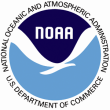 SEA TURTLE ENTANGLEMENT REPORT FORMOMB Control No. 0648-0496; Exp Date: XX/XX/XXXXSEA TURTLE ENTANGLEMENT REPORT FORMOMB Control No. 0648-0496; Exp Date: XX/XX/XXXXSEA TURTLE ENTANGLEMENT REPORT FORMOMB Control No. 0648-0496; Exp Date: XX/XX/XXXXSEA TURTLE ENTANGLEMENT REPORT FORMOMB Control No. 0648-0496; Exp Date: XX/XX/XXXXFIELD #: ______________________________FIELD #: ______________________________Shaded area for NOAA Fisheries Service (NMFS) use only     EVENT CONFIRMATION:   Confirmed   Probable   Not confirmed   Shaded area for NOAA Fisheries Service (NMFS) use only     EVENT CONFIRMATION:   Confirmed   Probable   Not confirmed   Shaded area for NOAA Fisheries Service (NMFS) use only     EVENT CONFIRMATION:   Confirmed   Probable   Not confirmed   Shaded area for NOAA Fisheries Service (NMFS) use only     EVENT CONFIRMATION:   Confirmed   Probable   Not confirmed   Shaded area for NOAA Fisheries Service (NMFS) use only     EVENT CONFIRMATION:   Confirmed   Probable   Not confirmed   Shaded area for NOAA Fisheries Service (NMFS) use only     EVENT CONFIRMATION:   Confirmed   Probable   Not confirmed   Shaded area for NOAA Fisheries Service (NMFS) use only     EVENT CONFIRMATION:   Confirmed   Probable   Not confirmed   INITIAL OBSERVATION: Observer name: ________________________________________________  Phone: __________________________________     Observer affiliation: ____________________________________________________________________________________________________________Observation date: _________________________ (mm / dd / yyyy)  Time: _________________________   am  pmTurtle condition:   Alive   Fresh dead   Moderately decomposed   Severely decomposed   Dried carcass   Skeleton   UnknownINITIAL OBSERVATION: Observer name: ________________________________________________  Phone: __________________________________     Observer affiliation: ____________________________________________________________________________________________________________Observation date: _________________________ (mm / dd / yyyy)  Time: _________________________   am  pmTurtle condition:   Alive   Fresh dead   Moderately decomposed   Severely decomposed   Dried carcass   Skeleton   UnknownINITIAL OBSERVATION: Observer name: ________________________________________________  Phone: __________________________________     Observer affiliation: ____________________________________________________________________________________________________________Observation date: _________________________ (mm / dd / yyyy)  Time: _________________________   am  pmTurtle condition:   Alive   Fresh dead   Moderately decomposed   Severely decomposed   Dried carcass   Skeleton   UnknownINITIAL OBSERVATION: Observer name: ________________________________________________  Phone: __________________________________     Observer affiliation: ____________________________________________________________________________________________________________Observation date: _________________________ (mm / dd / yyyy)  Time: _________________________   am  pmTurtle condition:   Alive   Fresh dead   Moderately decomposed   Severely decomposed   Dried carcass   Skeleton   UnknownINITIAL OBSERVATION: Observer name: ________________________________________________  Phone: __________________________________     Observer affiliation: ____________________________________________________________________________________________________________Observation date: _________________________ (mm / dd / yyyy)  Time: _________________________   am  pmTurtle condition:   Alive   Fresh dead   Moderately decomposed   Severely decomposed   Dried carcass   Skeleton   UnknownINITIAL OBSERVATION: Observer name: ________________________________________________  Phone: __________________________________     Observer affiliation: ____________________________________________________________________________________________________________Observation date: _________________________ (mm / dd / yyyy)  Time: _________________________   am  pmTurtle condition:   Alive   Fresh dead   Moderately decomposed   Severely decomposed   Dried carcass   Skeleton   UnknownINITIAL OBSERVATION: Observer name: ________________________________________________  Phone: __________________________________     Observer affiliation: ____________________________________________________________________________________________________________Observation date: _________________________ (mm / dd / yyyy)  Time: _________________________   am  pmTurtle condition:   Alive   Fresh dead   Moderately decomposed   Severely decomposed   Dried carcass   Skeleton   UnknownEXAMINATION / RESPONSE:  Responder name:  ___________________________________________  Phone: _________________________________     Responder affiliation: ___________________________________________________________________________________________________________Response date: _________________________ (mm / dd / yyyy)  Time responder arrived on scene: _________________________   am  pmTurtle condition:   Alive   Fresh dead   Moderately decomposed   Severely decomposed   Dried carcass   Skeleton   UnknownEXAMINATION / RESPONSE:  Responder name:  ___________________________________________  Phone: _________________________________     Responder affiliation: ___________________________________________________________________________________________________________Response date: _________________________ (mm / dd / yyyy)  Time responder arrived on scene: _________________________   am  pmTurtle condition:   Alive   Fresh dead   Moderately decomposed   Severely decomposed   Dried carcass   Skeleton   UnknownEXAMINATION / RESPONSE:  Responder name:  ___________________________________________  Phone: _________________________________     Responder affiliation: ___________________________________________________________________________________________________________Response date: _________________________ (mm / dd / yyyy)  Time responder arrived on scene: _________________________   am  pmTurtle condition:   Alive   Fresh dead   Moderately decomposed   Severely decomposed   Dried carcass   Skeleton   UnknownEXAMINATION / RESPONSE:  Responder name:  ___________________________________________  Phone: _________________________________     Responder affiliation: ___________________________________________________________________________________________________________Response date: _________________________ (mm / dd / yyyy)  Time responder arrived on scene: _________________________   am  pmTurtle condition:   Alive   Fresh dead   Moderately decomposed   Severely decomposed   Dried carcass   Skeleton   UnknownEXAMINATION / RESPONSE:  Responder name:  ___________________________________________  Phone: _________________________________     Responder affiliation: ___________________________________________________________________________________________________________Response date: _________________________ (mm / dd / yyyy)  Time responder arrived on scene: _________________________   am  pmTurtle condition:   Alive   Fresh dead   Moderately decomposed   Severely decomposed   Dried carcass   Skeleton   UnknownEXAMINATION / RESPONSE:  Responder name:  ___________________________________________  Phone: _________________________________     Responder affiliation: ___________________________________________________________________________________________________________Response date: _________________________ (mm / dd / yyyy)  Time responder arrived on scene: _________________________   am  pmTurtle condition:   Alive   Fresh dead   Moderately decomposed   Severely decomposed   Dried carcass   Skeleton   UnknownEXAMINATION / RESPONSE:  Responder name:  ___________________________________________  Phone: _________________________________     Responder affiliation: ___________________________________________________________________________________________________________Response date: _________________________ (mm / dd / yyyy)  Time responder arrived on scene: _________________________   am  pmTurtle condition:   Alive   Fresh dead   Moderately decomposed   Severely decomposed   Dried carcass   Skeleton   UnknownPHOTO DOCUMENTATION:  Photos taken:   Yes   No     Video taken:   Yes   No Documentation of:   Turtle in gear   Injuries / entanglement site   Buoy colors, numbers and any other identifiable feature(s)PHOTO DOCUMENTATION:  Photos taken:   Yes   No     Video taken:   Yes   No Documentation of:   Turtle in gear   Injuries / entanglement site   Buoy colors, numbers and any other identifiable feature(s)PHOTO DOCUMENTATION:  Photos taken:   Yes   No     Video taken:   Yes   No Documentation of:   Turtle in gear   Injuries / entanglement site   Buoy colors, numbers and any other identifiable feature(s)PHOTO DOCUMENTATION:  Photos taken:   Yes   No     Video taken:   Yes   No Documentation of:   Turtle in gear   Injuries / entanglement site   Buoy colors, numbers and any other identifiable feature(s)PHOTO DOCUMENTATION:  Photos taken:   Yes   No     Video taken:   Yes   No Documentation of:   Turtle in gear   Injuries / entanglement site   Buoy colors, numbers and any other identifiable feature(s)PHOTO DOCUMENTATION:  Photos taken:   Yes   No     Video taken:   Yes   No Documentation of:   Turtle in gear   Injuries / entanglement site   Buoy colors, numbers and any other identifiable feature(s)PHOTO DOCUMENTATION:  Photos taken:   Yes   No     Video taken:   Yes   No Documentation of:   Turtle in gear   Injuries / entanglement site   Buoy colors, numbers and any other identifiable feature(s)LOCATION:  State: __________  County: ______________________  Nearest port / town: ___________________________________________________   Locality details: _____________________________________________________________________________________  Stranded ashore:   Yes   No    Latitude: _________________________________________ N      Longitude: _______________________________________ WLOCATION:  State: __________  County: ______________________  Nearest port / town: ___________________________________________________   Locality details: _____________________________________________________________________________________  Stranded ashore:   Yes   No    Latitude: _________________________________________ N      Longitude: _______________________________________ WLOCATION:  State: __________  County: ______________________  Nearest port / town: ___________________________________________________   Locality details: _____________________________________________________________________________________  Stranded ashore:   Yes   No    Latitude: _________________________________________ N      Longitude: _______________________________________ WLOCATION:  State: __________  County: ______________________  Nearest port / town: ___________________________________________________   Locality details: _____________________________________________________________________________________  Stranded ashore:   Yes   No    Latitude: _________________________________________ N      Longitude: _______________________________________ WLOCATION:  State: __________  County: ______________________  Nearest port / town: ___________________________________________________   Locality details: _____________________________________________________________________________________  Stranded ashore:   Yes   No    Latitude: _________________________________________ N      Longitude: _______________________________________ WLOCATION:  State: __________  County: ______________________  Nearest port / town: ___________________________________________________   Locality details: _____________________________________________________________________________________  Stranded ashore:   Yes   No    Latitude: _________________________________________ N      Longitude: _______________________________________ WLOCATION:  State: __________  County: ______________________  Nearest port / town: ___________________________________________________   Locality details: _____________________________________________________________________________________  Stranded ashore:   Yes   No    Latitude: _________________________________________ N      Longitude: _______________________________________ WTURTLE :  Species or description: ___________________________________________________________________________________________Straight carapace length:** ____________________   cm  in   actual  est.        Sex:   Male   Female   Not examined   CBD   Curved carapace length:** ____________________    cm  in   actual  est.        Does tail extend beyond carapace?   Yes   No **Carapace length is measured from nuchal notch to posterior tip (see diagram in instructions)          If Yes, how far? ____________   cm  in   actual  est.                                Weight: ____________________   kg  lb   actual  est.                                       Sex determined by:   Necropsy   Tail length (adults only)   N/A            TURTLE :  Species or description: ___________________________________________________________________________________________Straight carapace length:** ____________________   cm  in   actual  est.        Sex:   Male   Female   Not examined   CBD   Curved carapace length:** ____________________    cm  in   actual  est.        Does tail extend beyond carapace?   Yes   No **Carapace length is measured from nuchal notch to posterior tip (see diagram in instructions)          If Yes, how far? ____________   cm  in   actual  est.                                Weight: ____________________   kg  lb   actual  est.                                       Sex determined by:   Necropsy   Tail length (adults only)   N/A            TURTLE :  Species or description: ___________________________________________________________________________________________Straight carapace length:** ____________________   cm  in   actual  est.        Sex:   Male   Female   Not examined   CBD   Curved carapace length:** ____________________    cm  in   actual  est.        Does tail extend beyond carapace?   Yes   No **Carapace length is measured from nuchal notch to posterior tip (see diagram in instructions)          If Yes, how far? ____________   cm  in   actual  est.                                Weight: ____________________   kg  lb   actual  est.                                       Sex determined by:   Necropsy   Tail length (adults only)   N/A            TURTLE :  Species or description: ___________________________________________________________________________________________Straight carapace length:** ____________________   cm  in   actual  est.        Sex:   Male   Female   Not examined   CBD   Curved carapace length:** ____________________    cm  in   actual  est.        Does tail extend beyond carapace?   Yes   No **Carapace length is measured from nuchal notch to posterior tip (see diagram in instructions)          If Yes, how far? ____________   cm  in   actual  est.                                Weight: ____________________   kg  lb   actual  est.                                       Sex determined by:   Necropsy   Tail length (adults only)   N/A            TURTLE :  Species or description: ___________________________________________________________________________________________Straight carapace length:** ____________________   cm  in   actual  est.        Sex:   Male   Female   Not examined   CBD   Curved carapace length:** ____________________    cm  in   actual  est.        Does tail extend beyond carapace?   Yes   No **Carapace length is measured from nuchal notch to posterior tip (see diagram in instructions)          If Yes, how far? ____________   cm  in   actual  est.                                Weight: ____________________   kg  lb   actual  est.                                       Sex determined by:   Necropsy   Tail length (adults only)   N/A            TURTLE :  Species or description: ___________________________________________________________________________________________Straight carapace length:** ____________________   cm  in   actual  est.        Sex:   Male   Female   Not examined   CBD   Curved carapace length:** ____________________    cm  in   actual  est.        Does tail extend beyond carapace?   Yes   No **Carapace length is measured from nuchal notch to posterior tip (see diagram in instructions)          If Yes, how far? ____________   cm  in   actual  est.                                Weight: ____________________   kg  lb   actual  est.                                       Sex determined by:   Necropsy   Tail length (adults only)   N/A            TURTLE :  Species or description: ___________________________________________________________________________________________Straight carapace length:** ____________________   cm  in   actual  est.        Sex:   Male   Female   Not examined   CBD   Curved carapace length:** ____________________    cm  in   actual  est.        Does tail extend beyond carapace?   Yes   No **Carapace length is measured from nuchal notch to posterior tip (see diagram in instructions)          If Yes, how far? ____________   cm  in   actual  est.                                Weight: ____________________   kg  lb   actual  est.                                       Sex determined by:   Necropsy   Tail length (adults only)   N/A            GEAR TYPE:  Indicate the primary (in contact with turtle) entangling gear with a “P” and secondary gear with an “S”.  Fill out all applicable details.                   ____  Vertical  with Surface Buoy                    Line attached to bottom gear:   Yes   No  If Yes, bottom gear:   Pot(s)   Net   Unknown   Other: ______________________________               Length of line between turtle and surface buoy: ____________________   cm  in   actual  est.____  Line Only (no buoy)                  Type:   Monofilament   Multifilament (e.g. nylon or poly rope)   Unknown               Hook(s) present:   Yes   No  If Yes, where attached to turtle:   Not attached   Mouth   Ingested (past mouth)   Soft tissue (not mouth)                 Line attached to bottom gear :   Yes   No  If Yes, bottom gear:   Pot(s)   Net   Unknown   Other: _________________________________  Net                    Type:   Monofilament   Multifilament (e.g. nylon)   Unknown____  Fish Trap (pound net / weir)                 Location:   Free-swimming in trap   Entangled in leader   Entangled in trap   Other (describe in Additional Remarks)      ____  Other  Describe: _________________________________________________________________________________________________________GEAR TYPE:  Indicate the primary (in contact with turtle) entangling gear with a “P” and secondary gear with an “S”.  Fill out all applicable details.                   ____  Vertical  with Surface Buoy                    Line attached to bottom gear:   Yes   No  If Yes, bottom gear:   Pot(s)   Net   Unknown   Other: ______________________________               Length of line between turtle and surface buoy: ____________________   cm  in   actual  est.____  Line Only (no buoy)                  Type:   Monofilament   Multifilament (e.g. nylon or poly rope)   Unknown               Hook(s) present:   Yes   No  If Yes, where attached to turtle:   Not attached   Mouth   Ingested (past mouth)   Soft tissue (not mouth)                 Line attached to bottom gear :   Yes   No  If Yes, bottom gear:   Pot(s)   Net   Unknown   Other: _________________________________  Net                    Type:   Monofilament   Multifilament (e.g. nylon)   Unknown____  Fish Trap (pound net / weir)                 Location:   Free-swimming in trap   Entangled in leader   Entangled in trap   Other (describe in Additional Remarks)      ____  Other  Describe: _________________________________________________________________________________________________________GEAR TYPE:  Indicate the primary (in contact with turtle) entangling gear with a “P” and secondary gear with an “S”.  Fill out all applicable details.                   ____  Vertical  with Surface Buoy                    Line attached to bottom gear:   Yes   No  If Yes, bottom gear:   Pot(s)   Net   Unknown   Other: ______________________________               Length of line between turtle and surface buoy: ____________________   cm  in   actual  est.____  Line Only (no buoy)                  Type:   Monofilament   Multifilament (e.g. nylon or poly rope)   Unknown               Hook(s) present:   Yes   No  If Yes, where attached to turtle:   Not attached   Mouth   Ingested (past mouth)   Soft tissue (not mouth)                 Line attached to bottom gear :   Yes   No  If Yes, bottom gear:   Pot(s)   Net   Unknown   Other: _________________________________  Net                    Type:   Monofilament   Multifilament (e.g. nylon)   Unknown____  Fish Trap (pound net / weir)                 Location:   Free-swimming in trap   Entangled in leader   Entangled in trap   Other (describe in Additional Remarks)      ____  Other  Describe: _________________________________________________________________________________________________________GEAR TYPE:  Indicate the primary (in contact with turtle) entangling gear with a “P” and secondary gear with an “S”.  Fill out all applicable details.                   ____  Vertical  with Surface Buoy                    Line attached to bottom gear:   Yes   No  If Yes, bottom gear:   Pot(s)   Net   Unknown   Other: ______________________________               Length of line between turtle and surface buoy: ____________________   cm  in   actual  est.____  Line Only (no buoy)                  Type:   Monofilament   Multifilament (e.g. nylon or poly rope)   Unknown               Hook(s) present:   Yes   No  If Yes, where attached to turtle:   Not attached   Mouth   Ingested (past mouth)   Soft tissue (not mouth)                 Line attached to bottom gear :   Yes   No  If Yes, bottom gear:   Pot(s)   Net   Unknown   Other: _________________________________  Net                    Type:   Monofilament   Multifilament (e.g. nylon)   Unknown____  Fish Trap (pound net / weir)                 Location:   Free-swimming in trap   Entangled in leader   Entangled in trap   Other (describe in Additional Remarks)      ____  Other  Describe: _________________________________________________________________________________________________________GEAR TYPE:  Indicate the primary (in contact with turtle) entangling gear with a “P” and secondary gear with an “S”.  Fill out all applicable details.                   ____  Vertical  with Surface Buoy                    Line attached to bottom gear:   Yes   No  If Yes, bottom gear:   Pot(s)   Net   Unknown   Other: ______________________________               Length of line between turtle and surface buoy: ____________________   cm  in   actual  est.____  Line Only (no buoy)                  Type:   Monofilament   Multifilament (e.g. nylon or poly rope)   Unknown               Hook(s) present:   Yes   No  If Yes, where attached to turtle:   Not attached   Mouth   Ingested (past mouth)   Soft tissue (not mouth)                 Line attached to bottom gear :   Yes   No  If Yes, bottom gear:   Pot(s)   Net   Unknown   Other: _________________________________  Net                    Type:   Monofilament   Multifilament (e.g. nylon)   Unknown____  Fish Trap (pound net / weir)                 Location:   Free-swimming in trap   Entangled in leader   Entangled in trap   Other (describe in Additional Remarks)      ____  Other  Describe: _________________________________________________________________________________________________________GEAR TYPE:  Indicate the primary (in contact with turtle) entangling gear with a “P” and secondary gear with an “S”.  Fill out all applicable details.                   ____  Vertical  with Surface Buoy                    Line attached to bottom gear:   Yes   No  If Yes, bottom gear:   Pot(s)   Net   Unknown   Other: ______________________________               Length of line between turtle and surface buoy: ____________________   cm  in   actual  est.____  Line Only (no buoy)                  Type:   Monofilament   Multifilament (e.g. nylon or poly rope)   Unknown               Hook(s) present:   Yes   No  If Yes, where attached to turtle:   Not attached   Mouth   Ingested (past mouth)   Soft tissue (not mouth)                 Line attached to bottom gear :   Yes   No  If Yes, bottom gear:   Pot(s)   Net   Unknown   Other: _________________________________  Net                    Type:   Monofilament   Multifilament (e.g. nylon)   Unknown____  Fish Trap (pound net / weir)                 Location:   Free-swimming in trap   Entangled in leader   Entangled in trap   Other (describe in Additional Remarks)      ____  Other  Describe: _________________________________________________________________________________________________________GEAR TYPE:  Indicate the primary (in contact with turtle) entangling gear with a “P” and secondary gear with an “S”.  Fill out all applicable details.                   ____  Vertical  with Surface Buoy                    Line attached to bottom gear:   Yes   No  If Yes, bottom gear:   Pot(s)   Net   Unknown   Other: ______________________________               Length of line between turtle and surface buoy: ____________________   cm  in   actual  est.____  Line Only (no buoy)                  Type:   Monofilament   Multifilament (e.g. nylon or poly rope)   Unknown               Hook(s) present:   Yes   No  If Yes, where attached to turtle:   Not attached   Mouth   Ingested (past mouth)   Soft tissue (not mouth)                 Line attached to bottom gear :   Yes   No  If Yes, bottom gear:   Pot(s)   Net   Unknown   Other: _________________________________  Net                    Type:   Monofilament   Multifilament (e.g. nylon)   Unknown____  Fish Trap (pound net / weir)                 Location:   Free-swimming in trap   Entangled in leader   Entangled in trap   Other (describe in Additional Remarks)      ____  Other  Describe: _________________________________________________________________________________________________________GEAR DETAILS: GEAR DETAILS: GEAR DETAILS: GEAR DETAILS: GEAR DETAILS: GEAR DETAILS: GEAR DETAILS: Net       Estimated stretched mesh size: ____________________   cm  in     ID number(s): ____________________Pot(s)   Number of pots: _____________     ID Number(s): _______________________________________Net       Estimated stretched mesh size: ____________________   cm  in     ID number(s): ____________________Pot(s)   Number of pots: _____________     ID Number(s): _______________________________________Net       Estimated stretched mesh size: ____________________   cm  in     ID number(s): ____________________Pot(s)   Number of pots: _____________     ID Number(s): _______________________________________Net       Estimated stretched mesh size: ____________________   cm  in     ID number(s): ____________________Pot(s)   Number of pots: _____________     ID Number(s): _______________________________________Net       Estimated stretched mesh size: ____________________   cm  in     ID number(s): ____________________Pot(s)   Number of pots: _____________     ID Number(s): _______________________________________Net       Estimated stretched mesh size: ____________________   cm  in     ID number(s): ____________________Pot(s)   Number of pots: _____________     ID Number(s): _______________________________________Net       Estimated stretched mesh size: ____________________   cm  in     ID number(s): ____________________Pot(s)   Number of pots: _____________     ID Number(s): _______________________________________Buoy(s)   Number of buoys: __________Buoy(s)   Number of buoys: __________Buoy(s)   Number of buoys: __________Buoy(s)   Number of buoys: __________Buoy 1Buoy 1Buoy 2Buoy 2Buoy 3          Type          Type          Color/Pattern          Color/Pattern          ID Number(s) / Letter(s)          ID Number(s) / Letter(s)Line(s)     Line(s)     Line(s)     Line(s)     Number of lines: __________Number of lines: __________Color 1: ____________________Color 1: ____________________Color 2: ____________________Color 2: ____________________Color 3: ____________________Biofouling present on gear:   Yes   No  If Yes, % of visible gear covered by biofouling: __________ % (describe type of biofouling in Additional Remarks)  Gear retrieved:   Yes- all   Yes- partially   No       If Yes, disposition:   Initial observer  STDN member   State agency   NMFS Gear TeamBiofouling present on gear:   Yes   No  If Yes, % of visible gear covered by biofouling: __________ % (describe type of biofouling in Additional Remarks)  Gear retrieved:   Yes- all   Yes- partially   No       If Yes, disposition:   Initial observer  STDN member   State agency   NMFS Gear TeamBiofouling present on gear:   Yes   No  If Yes, % of visible gear covered by biofouling: __________ % (describe type of biofouling in Additional Remarks)  Gear retrieved:   Yes- all   Yes- partially   No       If Yes, disposition:   Initial observer  STDN member   State agency   NMFS Gear TeamBiofouling present on gear:   Yes   No  If Yes, % of visible gear covered by biofouling: __________ % (describe type of biofouling in Additional Remarks)  Gear retrieved:   Yes- all   Yes- partially   No       If Yes, disposition:   Initial observer  STDN member   State agency   NMFS Gear TeamBiofouling present on gear:   Yes   No  If Yes, % of visible gear covered by biofouling: __________ % (describe type of biofouling in Additional Remarks)  Gear retrieved:   Yes- all   Yes- partially   No       If Yes, disposition:   Initial observer  STDN member   State agency   NMFS Gear TeamBiofouling present on gear:   Yes   No  If Yes, % of visible gear covered by biofouling: __________ % (describe type of biofouling in Additional Remarks)  Gear retrieved:   Yes- all   Yes- partially   No       If Yes, disposition:   Initial observer  STDN member   State agency   NMFS Gear TeamBiofouling present on gear:   Yes   No  If Yes, % of visible gear covered by biofouling: __________ % (describe type of biofouling in Additional Remarks)  Gear retrieved:   Yes- all   Yes- partially   No       If Yes, disposition:   Initial observer  STDN member   State agency   NMFS Gear TeamDISENTANGLEMENT OUTCOME: (Check one) DISENTANGLEMENT OUTCOME: (Check one) DISENTANGLEMENT OUTCOME: (Check one) DISENTANGLEMENT OUTCOME: (Check one) DISENTANGLEMENT OUTCOME: (Check one) DISENTANGLEMENT OUTCOME: (Check one) DISENTANGLEMENT OUTCOME: (Check one)  Disentangled and released Partially disentangled and released  Collected for treatment at: ___________________ Disentangled and released Partially disentangled and released  Collected for treatment at: ___________________ Disentangled and released Partially disentangled and released  Collected for treatment at: ___________________ Entangled / no action taken Entangled / not relocated Lost during disentanglement Entangled / no action taken Entangled / not relocated Lost during disentanglement Relocated to: _________________________      Euthanized Other: _______________________________ Relocated to: _________________________      Euthanized Other: _______________________________CARCASS / SAMPLE DISPOSITION: (Check all that apply)CARCASS / SAMPLE DISPOSITION: (Check all that apply)CARCASS / SAMPLE DISPOSITION: (Check all that apply)CARCASS / SAMPLE DISPOSITION: (Check all that apply)CARCASS / SAMPLE DISPOSITION: (Check all that apply)CARCASS / SAMPLE DISPOSITION: (Check all that apply)CARCASS / SAMPLE DISPOSITION: (Check all that apply) Left at site Towed ashore Buried  Off beach  On beach Left at site Towed ashore Buried  Off beach  On beach Left at site Towed ashore Buried  Off beach  On beach Necropsied Scientific collection Educational collection Necropsied Scientific collection Educational collection Biopsied  Other: ______________________________ Unknown Biopsied  Other: ______________________________ UnknownTAG / MARK :     Checked for flipper tags:   Yes   No     Scanned for PIT tags:   Yes   No                 Tag / mark type                                                Numbers                                                 Location on animal                        Applied      Present     _____________________________          _____________________________          _____________________________                               _____________________________          _____________________________          _____________________________                               _____________________________          _____________________________          _____________________________                               TAG / MARK :     Checked for flipper tags:   Yes   No     Scanned for PIT tags:   Yes   No                 Tag / mark type                                                Numbers                                                 Location on animal                        Applied      Present     _____________________________          _____________________________          _____________________________                               _____________________________          _____________________________          _____________________________                               _____________________________          _____________________________          _____________________________                               TAG / MARK :     Checked for flipper tags:   Yes   No     Scanned for PIT tags:   Yes   No                 Tag / mark type                                                Numbers                                                 Location on animal                        Applied      Present     _____________________________          _____________________________          _____________________________                               _____________________________          _____________________________          _____________________________                               _____________________________          _____________________________          _____________________________                               TAG / MARK :     Checked for flipper tags:   Yes   No     Scanned for PIT tags:   Yes   No                 Tag / mark type                                                Numbers                                                 Location on animal                        Applied      Present     _____________________________          _____________________________          _____________________________                               _____________________________          _____________________________          _____________________________                               _____________________________          _____________________________          _____________________________                               ENTANGLEMENT / WOUND DESCRIPTION:  Use table below to describe the entanglement configuration and any wounds associated with the entanglement site. Check all that apply. Note the specific location, # wraps, partial or complete circumference, tight vs. loose, etc.).ENTANGLEMENT / WOUND DESCRIPTION:  Use table below to describe the entanglement configuration and any wounds associated with the entanglement site. Check all that apply. Note the specific location, # wraps, partial or complete circumference, tight vs. loose, etc.).ENTANGLEMENT / WOUND DESCRIPTION:  Use table below to describe the entanglement configuration and any wounds associated with the entanglement site. Check all that apply. Note the specific location, # wraps, partial or complete circumference, tight vs. loose, etc.).ENTANGLEMENT / WOUND DESCRIPTION:  Use table below to describe the entanglement configuration and any wounds associated with the entanglement site. Check all that apply. Note the specific location, # wraps, partial or complete circumference, tight vs. loose, etc.).BEHAVIORAL OBSERVATIONSBEHAVIORAL OBSERVATIONSBEHAVIORAL OBSERVATIONSBEHAVIORAL OBSERVATIONSResponse to Approach and Handling: Check one.Response to Approach and Handling: Check one.Response to Approach and Handling: Check one.Response to Approach and Handling: Check one. Vigorous movement Movement slow, sluggish, or weak Unconscious / Unresponsive Could not evaluateResponse Upon Release: Check one from each row below.Response Upon Release: Check one from each row below.Response Upon Release: Check one from each row below.Response Upon Release: Check one from each row below. Vigorous movement Movement slow, sluggish, or weak Movements abnormal (e.g. uncoordinated, circling, listing)  Could not evaluate Dives and/or swims away within 1 minute    Remains at surface and/or does not swim deliberately away within 1 minuteDescribe Behavior:Describe Behavior:Describe Behavior:Describe Behavior:EVENT SUMMARY  ADDITIONAL REMARKS:____________________________________________________________________________________________________________________________________________________________________________________________________________________________________________________________________________________________________________________________________________________________________________________________________________________________________________________________________________________________________________________________________________________________________________________________________________________________________________________________________________________________________________________________________________________________________________________________________________________________________________________________________________________________________________________________________________________________________________________________________________________________________________________________________________________________________________________________________________________________________________________________________________________________________________________________________________________________________________________________________________________________________________________________________________________________________________________________________________________________________________________________________________________________EVENT SUMMARY  ADDITIONAL REMARKS:____________________________________________________________________________________________________________________________________________________________________________________________________________________________________________________________________________________________________________________________________________________________________________________________________________________________________________________________________________________________________________________________________________________________________________________________________________________________________________________________________________________________________________________________________________________________________________________________________________________________________________________________________________________________________________________________________________________________________________________________________________________________________________________________________________________________________________________________________________________________________________________________________________________________________________________________________________________________________________________________________________________________________________________________________________________________________________________________________________________________________________________________________________________________EVENT SUMMARY  ADDITIONAL REMARKS:____________________________________________________________________________________________________________________________________________________________________________________________________________________________________________________________________________________________________________________________________________________________________________________________________________________________________________________________________________________________________________________________________________________________________________________________________________________________________________________________________________________________________________________________________________________________________________________________________________________________________________________________________________________________________________________________________________________________________________________________________________________________________________________________________________________________________________________________________________________________________________________________________________________________________________________________________________________________________________________________________________________________________________________________________________________________________________________________________________________________________________________________________________________________EVENT SUMMARY  ADDITIONAL REMARKS:____________________________________________________________________________________________________________________________________________________________________________________________________________________________________________________________________________________________________________________________________________________________________________________________________________________________________________________________________________________________________________________________________________________________________________________________________________________________________________________________________________________________________________________________________________________________________________________________________________________________________________________________________________________________________________________________________________________________________________________________________________________________________________________________________________________________________________________________________________________________________________________________________________________________________________________________________________________________________________________________________________________________________________________________________________________________________________________________________________________________________________________________________________________________DISCLAIMERThese data should not be used out of context or without verification. This should be strictly enforced when reporting signs of human interaction.The collection of information on sea turtle entanglement is necessary to ensure sea turtles are being conserved and protected, as mandated by the Endangered Species Act of 1973, as amended.  Your voluntary collection and submission of this information will help achieve this objective.  The public reporting burden for this collection of information is estimated to average one hour per response, including the time for reviewing instructions, searching existing data sources, gathering and maintaining the data needed, and completing and reviewing the collection of information.  Notwithstanding any other provision of the law, no person is required to respond to, nor shall any person be subject to a penalty for failure to comply with, a collection of information subject to the requirements of the Paperwork Reduction Act, unless that collection of information displays a currently valid OMB Control Number.  Personal identifiers and any commercial information will be kept confidential to the extent permitted under the Freedom of Information Act (FOIA) (5 U.S.C. 552), the Department of Commerce FOIA regulations (15  Part 4, Subpart A), the Trade Secrets Act (18 U.S.C. 1905), and NOAA Administrative Order 216-100.  Send comments regarding this burden estimate or any other aspect of this collection of information, including suggestions for reducing this burden, to (NMFS, Greater Atlantic Regional Fisheries Office Protected Resources Division, 55 Great Republic Drive, Gloucester, MA 01930).DISCLAIMERThese data should not be used out of context or without verification. This should be strictly enforced when reporting signs of human interaction.The collection of information on sea turtle entanglement is necessary to ensure sea turtles are being conserved and protected, as mandated by the Endangered Species Act of 1973, as amended.  Your voluntary collection and submission of this information will help achieve this objective.  The public reporting burden for this collection of information is estimated to average one hour per response, including the time for reviewing instructions, searching existing data sources, gathering and maintaining the data needed, and completing and reviewing the collection of information.  Notwithstanding any other provision of the law, no person is required to respond to, nor shall any person be subject to a penalty for failure to comply with, a collection of information subject to the requirements of the Paperwork Reduction Act, unless that collection of information displays a currently valid OMB Control Number.  Personal identifiers and any commercial information will be kept confidential to the extent permitted under the Freedom of Information Act (FOIA) (5 U.S.C. 552), the Department of Commerce FOIA regulations (15  Part 4, Subpart A), the Trade Secrets Act (18 U.S.C. 1905), and NOAA Administrative Order 216-100.  Send comments regarding this burden estimate or any other aspect of this collection of information, including suggestions for reducing this burden, to (NMFS, Greater Atlantic Regional Fisheries Office Protected Resources Division, 55 Great Republic Drive, Gloucester, MA 01930).DISCLAIMERThese data should not be used out of context or without verification. This should be strictly enforced when reporting signs of human interaction.The collection of information on sea turtle entanglement is necessary to ensure sea turtles are being conserved and protected, as mandated by the Endangered Species Act of 1973, as amended.  Your voluntary collection and submission of this information will help achieve this objective.  The public reporting burden for this collection of information is estimated to average one hour per response, including the time for reviewing instructions, searching existing data sources, gathering and maintaining the data needed, and completing and reviewing the collection of information.  Notwithstanding any other provision of the law, no person is required to respond to, nor shall any person be subject to a penalty for failure to comply with, a collection of information subject to the requirements of the Paperwork Reduction Act, unless that collection of information displays a currently valid OMB Control Number.  Personal identifiers and any commercial information will be kept confidential to the extent permitted under the Freedom of Information Act (FOIA) (5 U.S.C. 552), the Department of Commerce FOIA regulations (15  Part 4, Subpart A), the Trade Secrets Act (18 U.S.C. 1905), and NOAA Administrative Order 216-100.  Send comments regarding this burden estimate or any other aspect of this collection of information, including suggestions for reducing this burden, to (NMFS, Greater Atlantic Regional Fisheries Office Protected Resources Division, 55 Great Republic Drive, Gloucester, MA 01930).DISCLAIMERThese data should not be used out of context or without verification. This should be strictly enforced when reporting signs of human interaction.The collection of information on sea turtle entanglement is necessary to ensure sea turtles are being conserved and protected, as mandated by the Endangered Species Act of 1973, as amended.  Your voluntary collection and submission of this information will help achieve this objective.  The public reporting burden for this collection of information is estimated to average one hour per response, including the time for reviewing instructions, searching existing data sources, gathering and maintaining the data needed, and completing and reviewing the collection of information.  Notwithstanding any other provision of the law, no person is required to respond to, nor shall any person be subject to a penalty for failure to comply with, a collection of information subject to the requirements of the Paperwork Reduction Act, unless that collection of information displays a currently valid OMB Control Number.  Personal identifiers and any commercial information will be kept confidential to the extent permitted under the Freedom of Information Act (FOIA) (5 U.S.C. 552), the Department of Commerce FOIA regulations (15  Part 4, Subpart A), the Trade Secrets Act (18 U.S.C. 1905), and NOAA Administrative Order 216-100.  Send comments regarding this burden estimate or any other aspect of this collection of information, including suggestions for reducing this burden, to (NMFS, Greater Atlantic Regional Fisheries Office Protected Resources Division, 55 Great Republic Drive, Gloucester, MA 01930).